Listening comprehension: (6 marks)Put a tick in front of the correct answer: (1 mark)Listen and write True or False: (2 marks)      Mr. and Mrs. Smith have got one child.    (………....)      Peter lives in a farm.    (…..…….)      On Sundays, Peter goes to the cinema.   (…………..)      Peter doesn’t like fruit.   (………….…)Listen and tick the correct  picture: (1 mark)Correct the underlined words: (1 mark)Peter’s house is quiet…………………big. It has got a large holl……….……in the middle.Pronunciation: Write “S” if the underlined sounds are same and “D” if they are different: (1 mark)Language: (14 marks)Circle the right option: (2,5 marks)My favourite (food – hobby – drink) is spaghetti. But on Sunday my mother cooks (fish – ball – dress ) for lunch . It’s really ( delicious – friendly –intelligent). We eat it with chips. Sometimes we have (roast – rice – salad) chicken and a salad. I like eating ( fruit – vegetables – games) too. But, I hate couscous. Look at the picture and fill in the blanks with words from the box bellow: there 2 extra words: (3 marks)This is my bedroom. It has got a bed on the …………, a table on the ……………. and a wardrobe in the middle. There is a computer …….…. the table. There are some books and CDs ……….… the computer. There is also a ball in the ………………… . There is a bag ……….…… the table.Circle the correct alternative: (3 marks)Hi! My name is Ibrahim. I am a pupil. My father is a (greengrocer – butcher –butcher’s)  He sells meat. My mother has got a clothes shop. She sells (vegetables – fruit – dresses) , shirts and (trousers – milk – furniture)  My grandfather Aly is a farmer. In his farm he (keep / is keeping / keeps) many animals: cows, rabbits and hens. He also (grow - grows - growe) many vegetables. He never buys (her / him / them). My grandfather’s farm is very big. He is proud of it.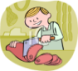 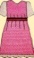 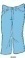 Replace the pictures with words: (2,5 marks)   Dear Mum,Thanks for your letter. I am very happy here in London. The …..............                 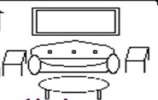 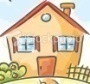 where I am staying is very large. It has a beautiful……………….. with three……………                   , a lamp and a nice ……………..              on the floor. It has also got three…….………………….                       and a lovely garden with many flowers and trees. 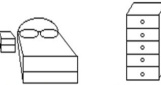 Match the underlined sentences with their correct functions. There are two extra functions: (3 marks)Ibn Sharaf  Prep. School          Mid-Term Test                   N°2Teacher: Mrs. HammamiLevel: 7th gradeName: …………        ……..…..Class: ……………………Number: ……………….Mr. Smith is a       Teacher       Farmer        Greengrocer      Mondays      Sundays      SaturdaysPeter usually goes to his uncle’s farm on        Teacher       Farmer        Greengrocer      Mondays      Sundays      SaturdaysPeter’s hobby is:Peter’s hobby is:Peter likes:  Children / sheep………………..Vegetables / Jane………………next to / in / under / Left / on / right / wardrobe / carpet 		SentencesFunctionsMother: Hello Aly. How are you?Aly: Fine, thank you, Mum.(1) This is my friend Zied. ,(2)  Zied: Hello Mrs. Soltane. Nice to meet you.Mother: Nice to meet you too.Aly: would you like a glass of  orange juice? (3)   Zied: No thank you. (4) Aly: what about a coffee?Zied: Yes, please. (5) Mother: Here you are.Zied: Mmm. It smells delicious. (6) Thank you Mrs. Soltane.InvitingDeclining invitationThankingGreetingExpressing likesExpressing appreciationIntroducing othersAccepting invitation                Answers:   1+..…    2+…..    3+.….    4+.….    5+…..    6+…..                 Answers:   1+..…    2+…..    3+.….    4+.….    5+…..    6+….. 